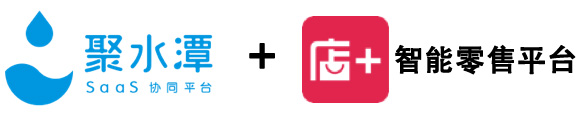 店加聚水潭对接实施清单店加聚水潭对接实施清单	1一、开通店加电商订单模块和聚水潭	3二、授权-店加实施	3三、业务-线上订单线下发货	4四、业务-线下订单线上发货	5五、业务-聚水潭WMS收发货	6六、其他说明-物流设置	7七、其他说明-商品字段	8八、流程说明	9一、开通店加电商订单模块和聚水潭二、授权-店加实施1、访问https://ooms.dianjia.io/?module=30&menu=3010#/ 见如下图页面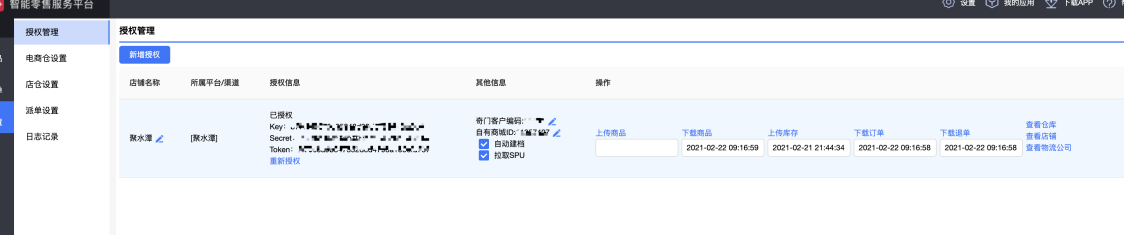 2、点击新增授权，选择聚水潭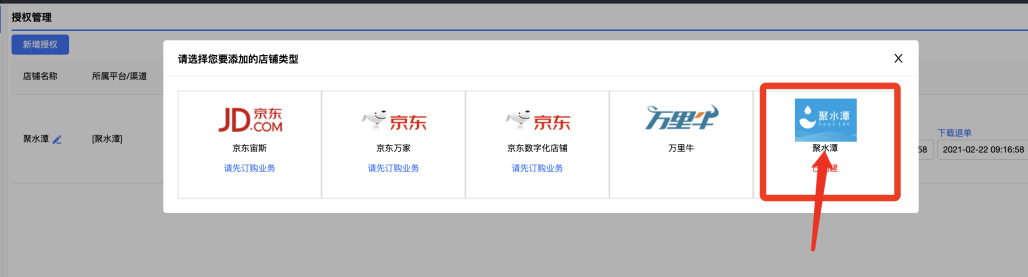 3、点击“去授权”，此时浏览器上会弹出一个页面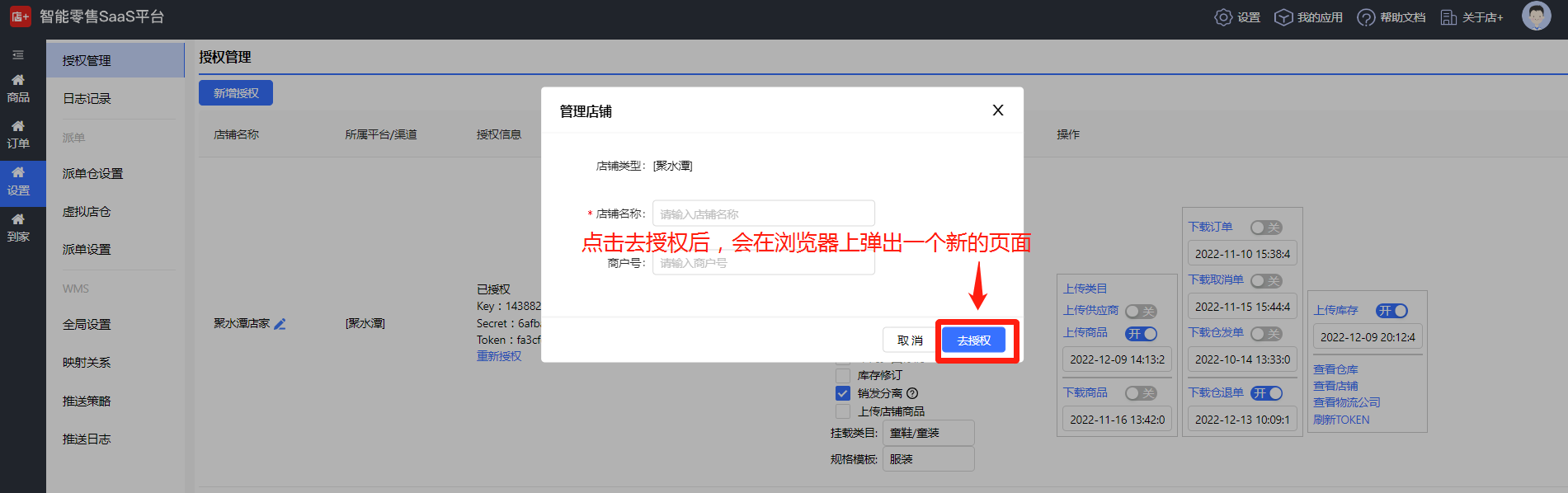 使用聚水潭主账号进行登录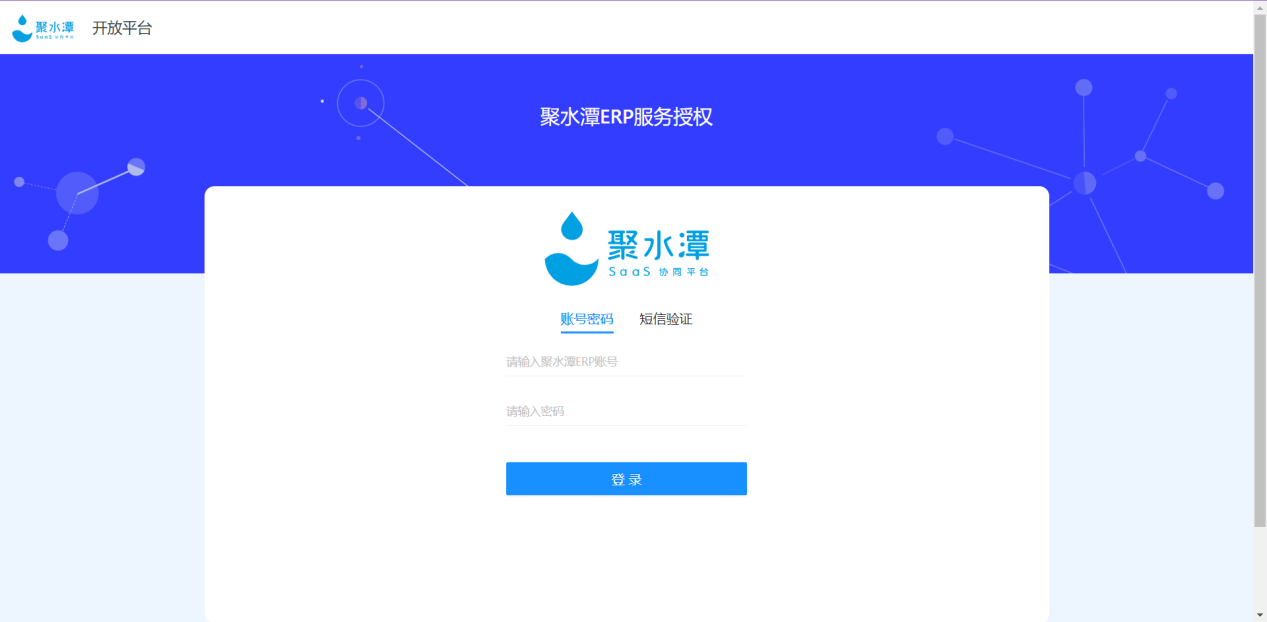 登录后，无需选择分仓，默认为主仓授权，点击“确认授权”即可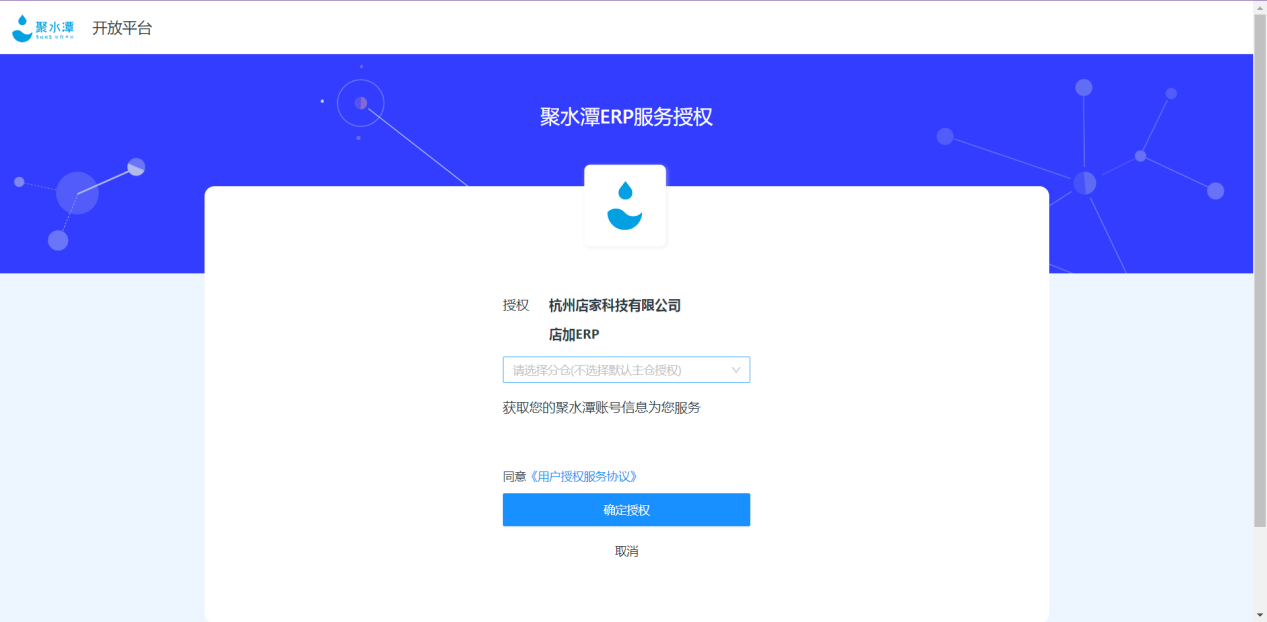 6.授权成功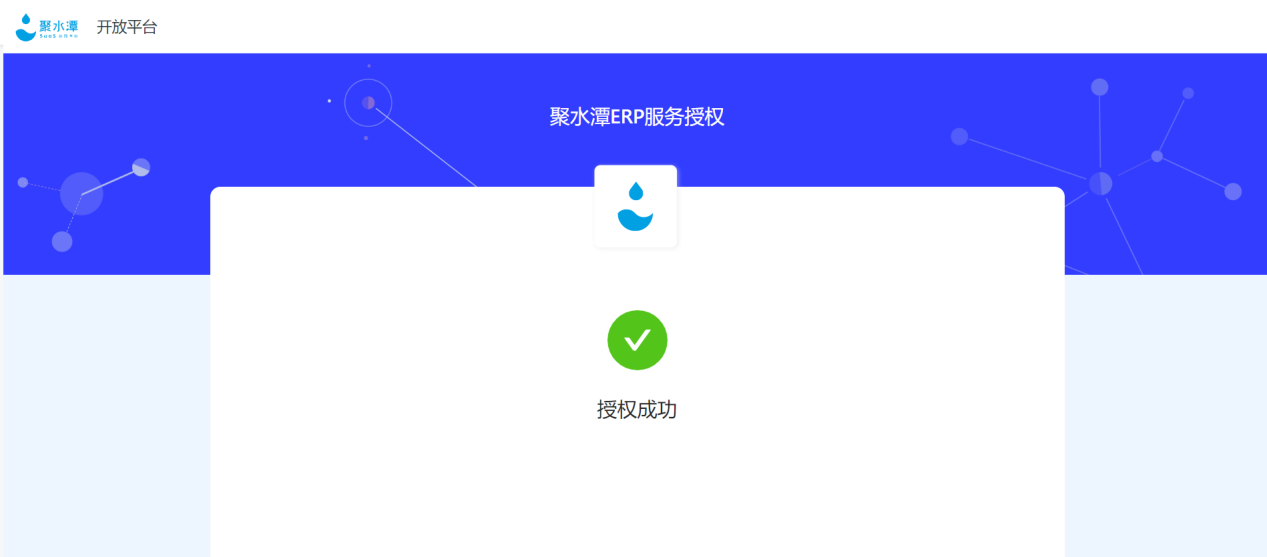 7.回到原页面，进行页面刷新，就能看到页面中会展示Token，即授权完成。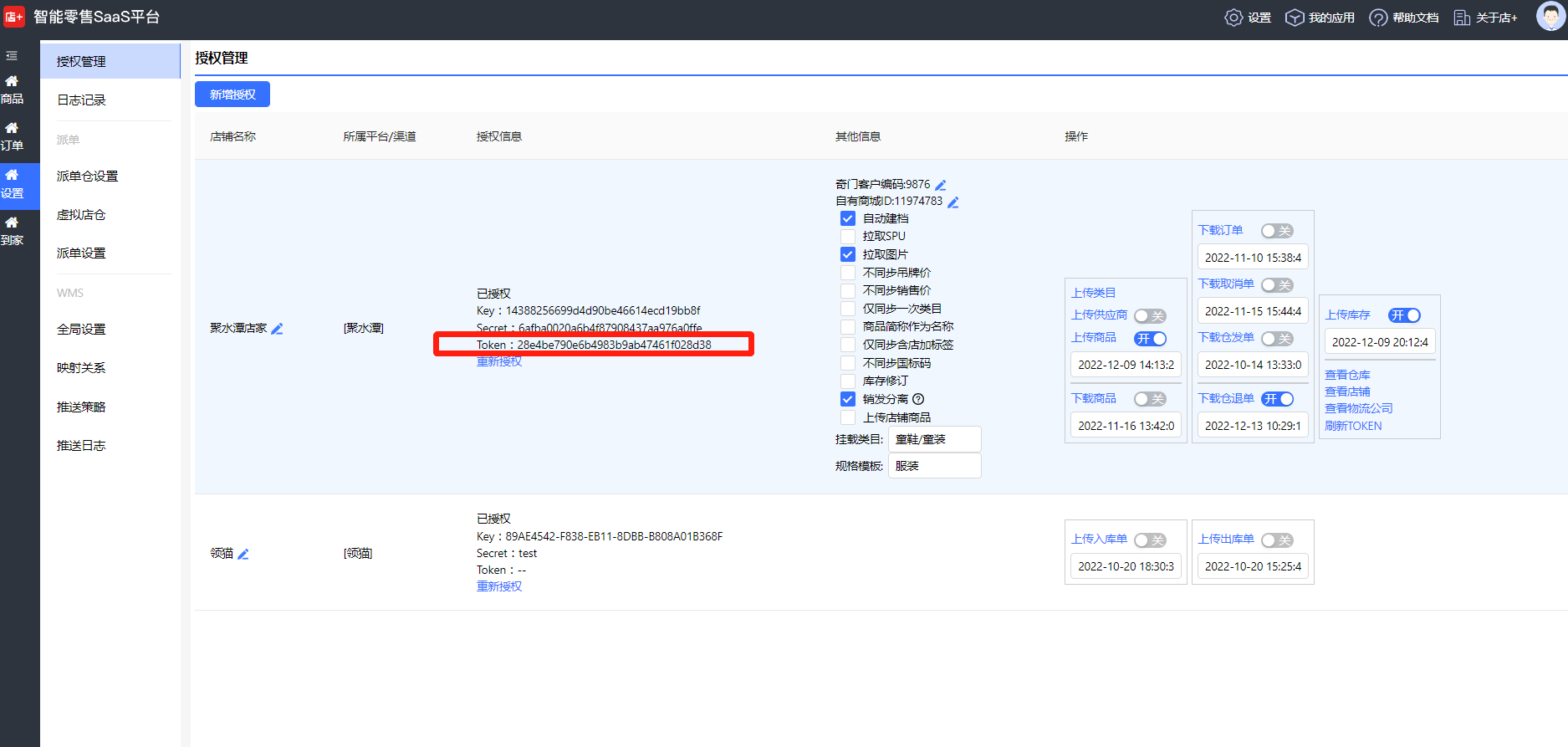 三、业务-线上订单线下发货该业务是为实现线上订单线下发货场景1、在聚水潭新建仓库，一般命名为“店加线下仓”，该仓的功用是供店加把线下门店的库存整合推到此仓。进而可以将线上订单派到该虚拟仓库执行，店加抓取该虚拟仓库的出库单进行线下发货操作。点击查看仓库，把店加线下仓的wms_co_id复制出来并保存起来备用。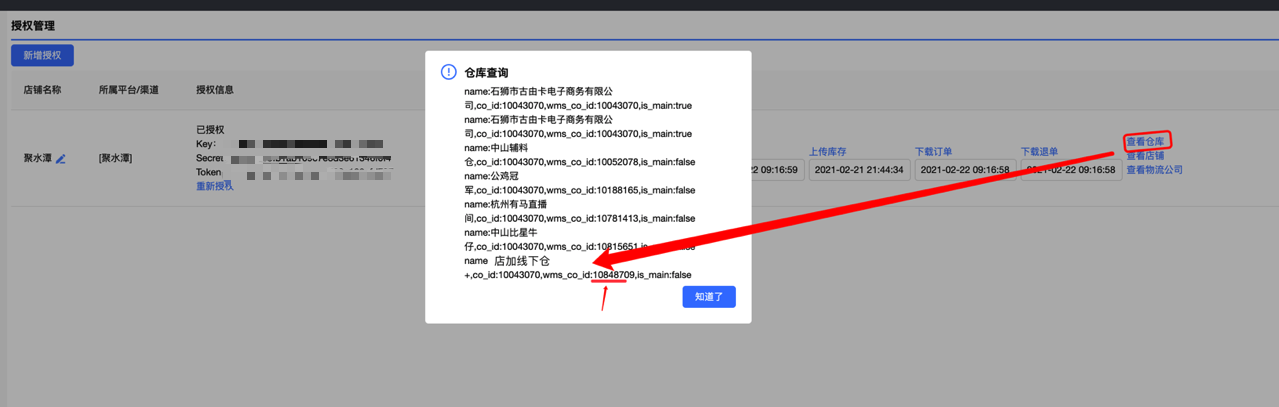 2、由聚水潭实施或客户自行向聚水潭方邮件申请，邮件格式如下，正常情况下1-2个工作日就会回复邮件，发完邮件后聚水潭的总部人员会向店加发起联调申请，3、由店加景天确认奇门的联调申请，并最终确定奇门客户编码。4、实施人员将确认好的奇门客户编码填写在如图位置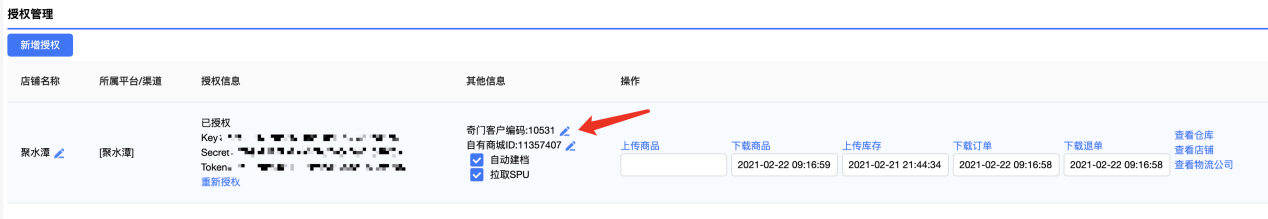 4、绑定线下门店或仓库，这个步骤也可以等店加侧实施完成后再做访问https://ooms.dianjia.io/?module=30&menu=3030#/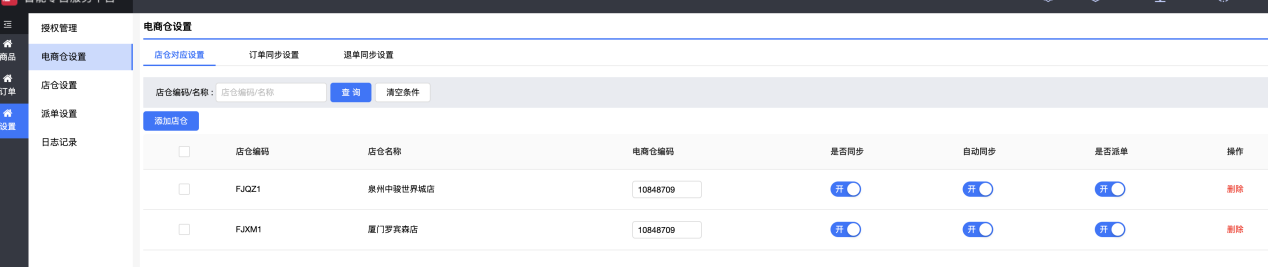 点击 添加店仓 按钮，将需要线上订单线下执行的店或仓加入进来在电商仓编码输入框中填写第一步复制的wms_co_id。5、设定好指定下单店仓。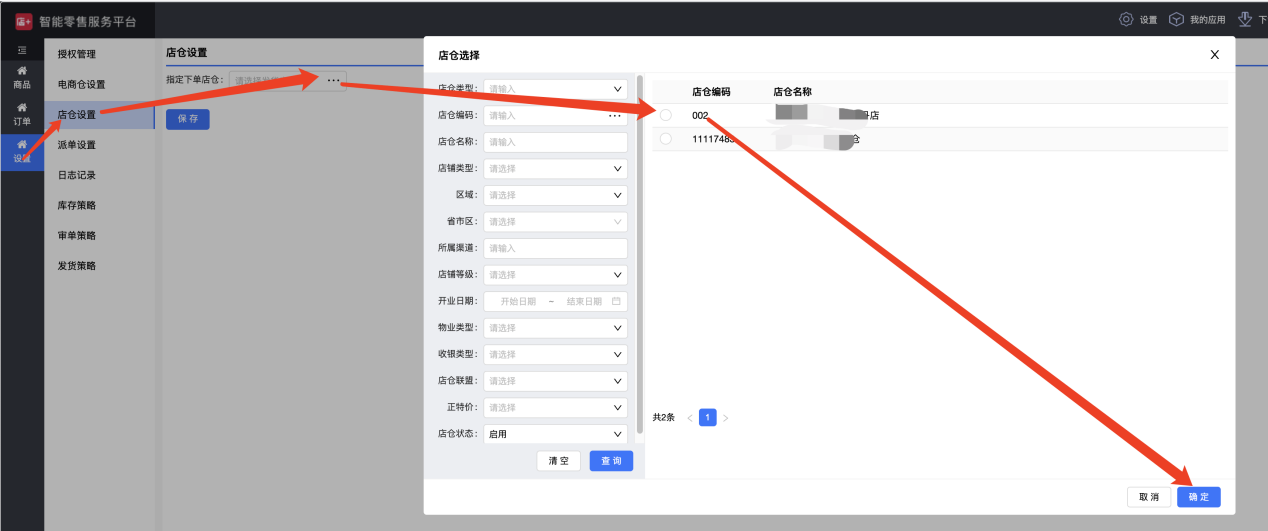 6、商品类目自动下载，如下图，挂载类目和规格模板1）店加的类目管理里维护好一个一级类目把类目名称复制到挂载类目2）店加的规格模板设定好，把规格模板名称复制到规格模板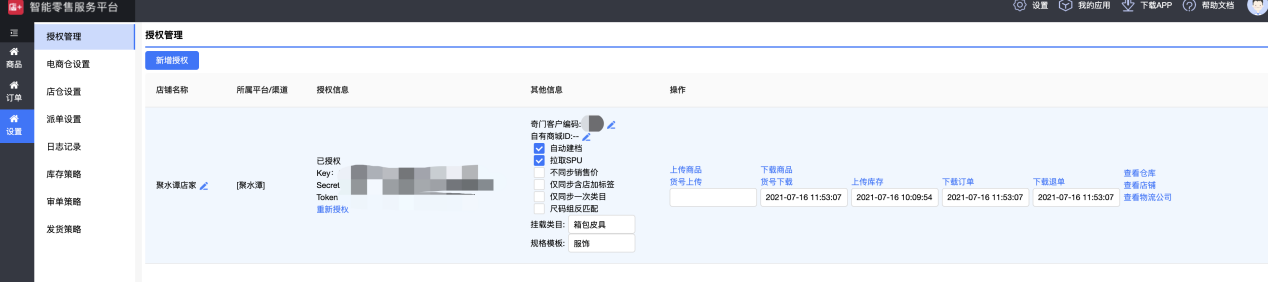 7、设置项解释1）自动建档，该选项勾选后才会在下载聚水潭商品时候，在店加建档；2）拉取SPU，该选项表示从聚水潭同步SPU还是SKU，勾上表示同步SPU；请注意，勾上SPU可同步的属性字段更多，并且在聚水潭维护商品必需在 商品维护 这个菜单维护3）不同步销售价，该选项选中表示不通聚水潭同步销售价，另外有个重要的设置，如果客户需要用聚水潭的销售价覆盖店加的销售价，请向店加青松报备商户号单独开放。4）仅同步含店加标签，该选项选中后，系统只会同步在聚水潭中含“店加”标签的商品，不含则不予同步；5）仅同步一次类目，该选项需要事先在店加建立一个其他类目，商品第一次同步会先挂到该类目，后面再次过来同步过来，如果发现商品不在其他这个目录下，就不再变更目录；6）尺码组反匹配，已过期，不用理会四、业务-线下订单线上发货该业务是为了支持店加的微商城订单在聚水潭发货实时步骤：在聚水潭新建店铺，选择类型为商家自有商城，“商家自有商城”的作用是，当线下没货时，店加可以将订单发给自有商城，自有商城的订单由线上电商仓来执行。聚水潭端创建店铺操作 http://www.erp321.com/app/support/document.html#page=1865回到店加授权管理页，店加查看店铺，找到自有商城，将自有商城的shop_id拷贝处理备用注意：shop_id 即聚水潭【店铺设置】的“编号”，可以通过下图按钮查找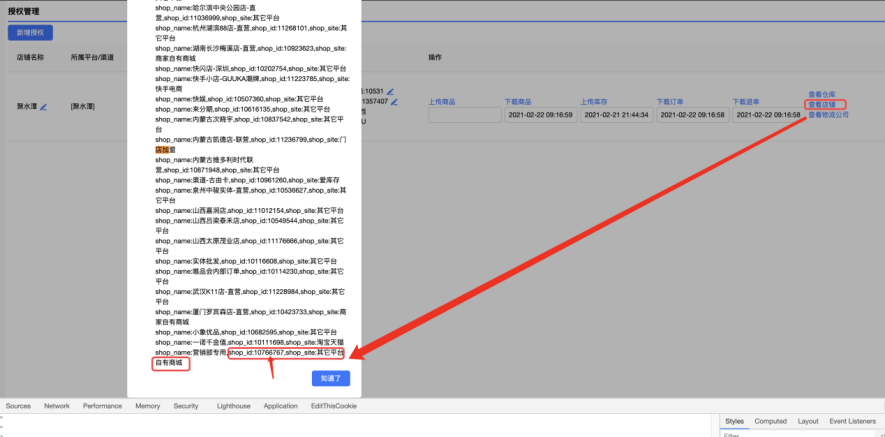 1）回聚水潭设置消息推送：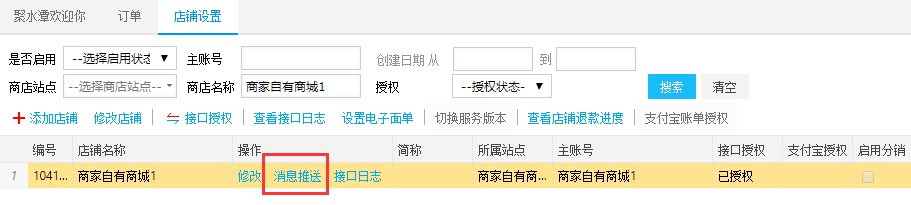 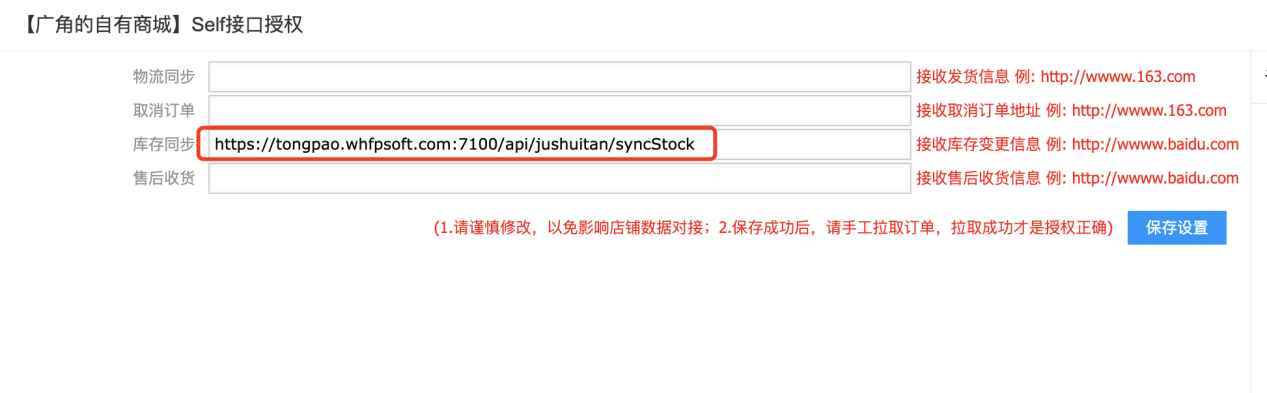 物流同步：https://open.dianplus.cn/api/product/rs/dex/jushuitan/delivery_callback?entId=商户编号&storageCode=自有商城编号取消订单：https://open.dianplus.cn/api/product/rs/dex/jushuitan/cancal_callback?entId=商户编号&storageCode=自有商城编号售后收货：https://open.dianplus.cn/api/product/rs/dex/jushuitan/return_goods_callback?entId=商户编号&storageCode=自有商城编号库存同步：https://open.dianplus.cn/api/product/rs/dex/jushuitan/stock_callback?entId=商户编号&storageCode=分仓编码号&type=2商户编号根据用自己服务的商户编号替换掉,自有商城编号用前面粘贴出来的ID替换掉https://open.dianplus.cn/api/product/rs/dex/jushuitan/return_goods_callback?entId=10010&storageCode=1332422) 勾选店铺编辑中的“同步发货（ERP发货后，自动同步快递公司和快递单号至平台）“，如下图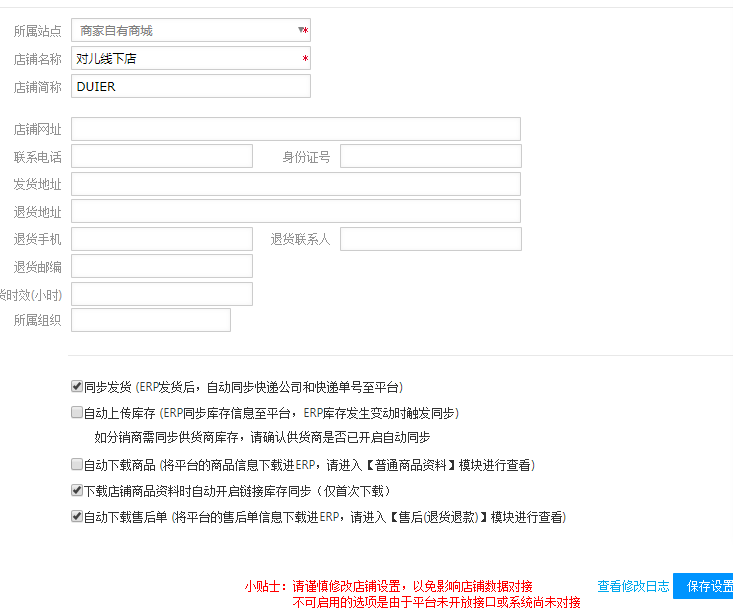 3、在店加维护好自有商城的ID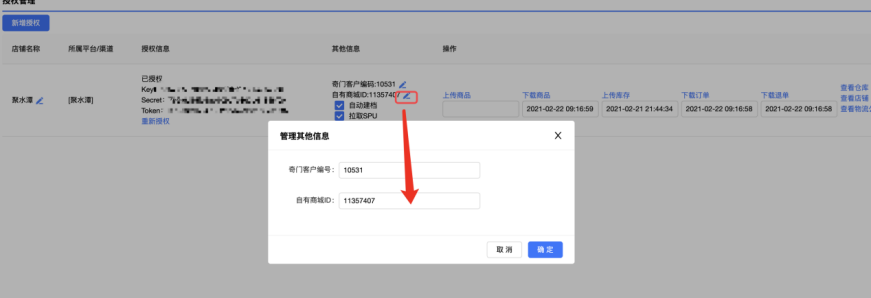 4、配置电商仓库存下载，进入WMS->下载策略页面module=90&menu=9010#/在改界面配置上聚水潭仓和店加仓的映射关系，新增后勾上下载库存其他配置里可以设置库存的取数逻辑，可以填写表达式库存下载取数逻辑=实际库存+虚拟库存+采购在途+进货仓库存+销退仓库存-订单占用不填情况默认为：库存下载取数逻辑=实际库存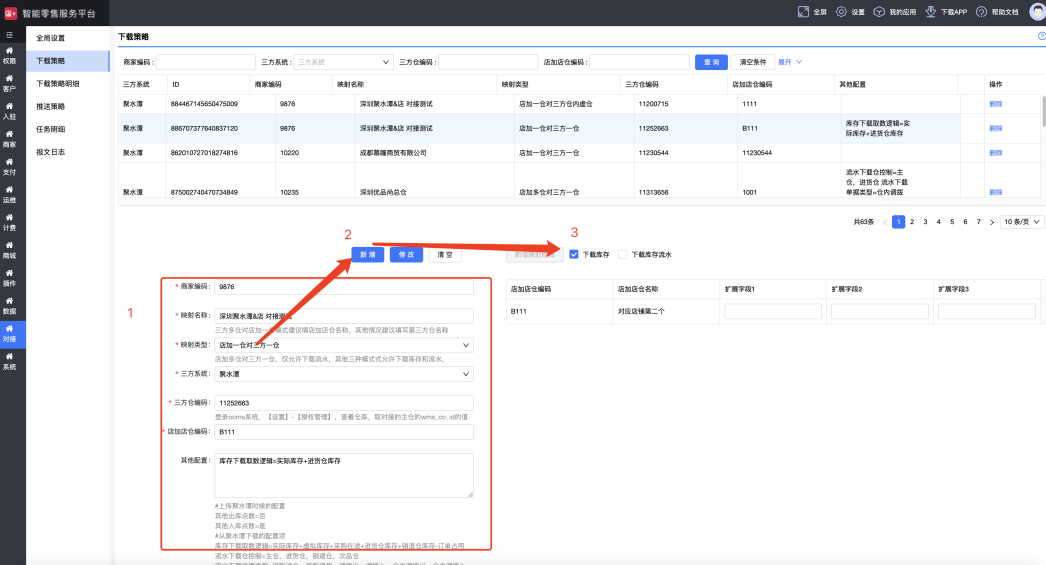 5、重要说明，在聚水潭派单策略中，设置自有商城的订单不允许往“店加线下仓”指派，这个派单策略设置需要聚水潭里设置【订单分配策略】里设置 新添加的自有商城店铺，不指定到“店加线下仓”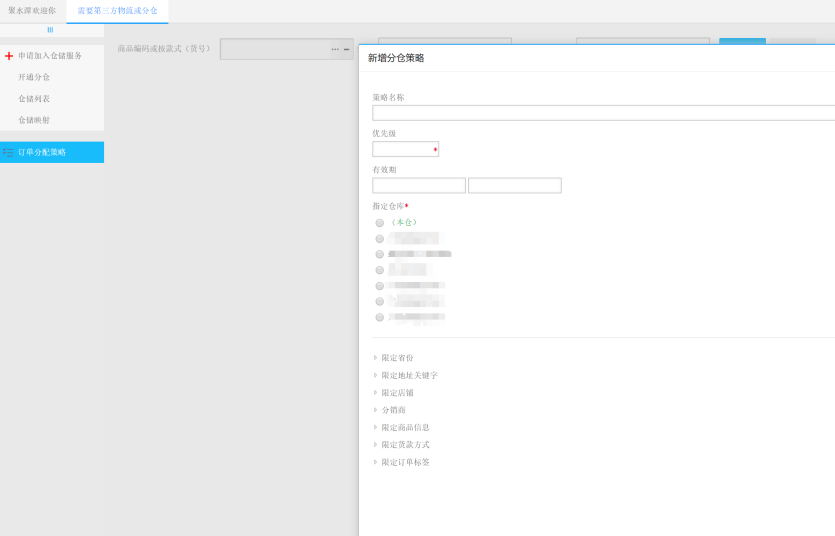 五、业务-聚水潭WMS收发货该类业务是购买了聚水潭的WMS模板，也就是企业级版本，从业务的角度讲就是门店的配货，退货需要在聚水潭操作。实施步骤:1、找到总仓的ID，如图。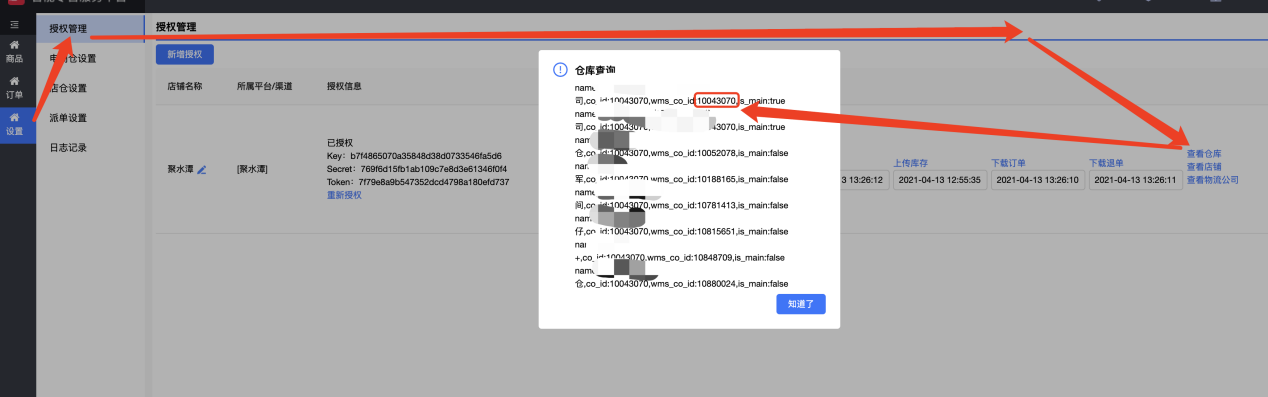 2、将总仓的ID提交给店加红柳。3、在点击仓库管理界面建立编码为该ID的仓库，名字最好和聚水潭的总仓一致。4、建立消退仓，注意消退仓的编码请设置成2。5、等待红柳回复配置完成指令。六、其他说明-物流设置目前确定支持如下图，不够用可以找店加实施补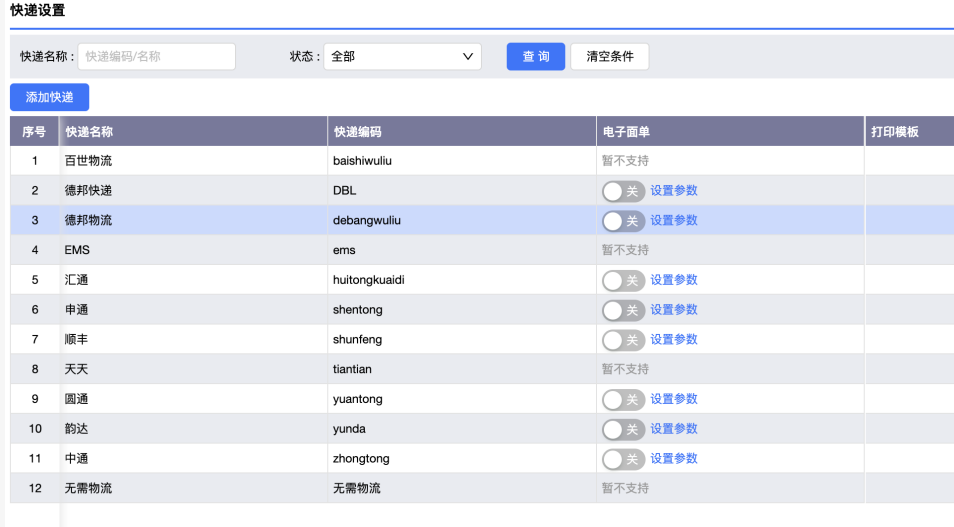 七、其他说明-商品字段八、流程说明1、零售业务-线上订单要线下发货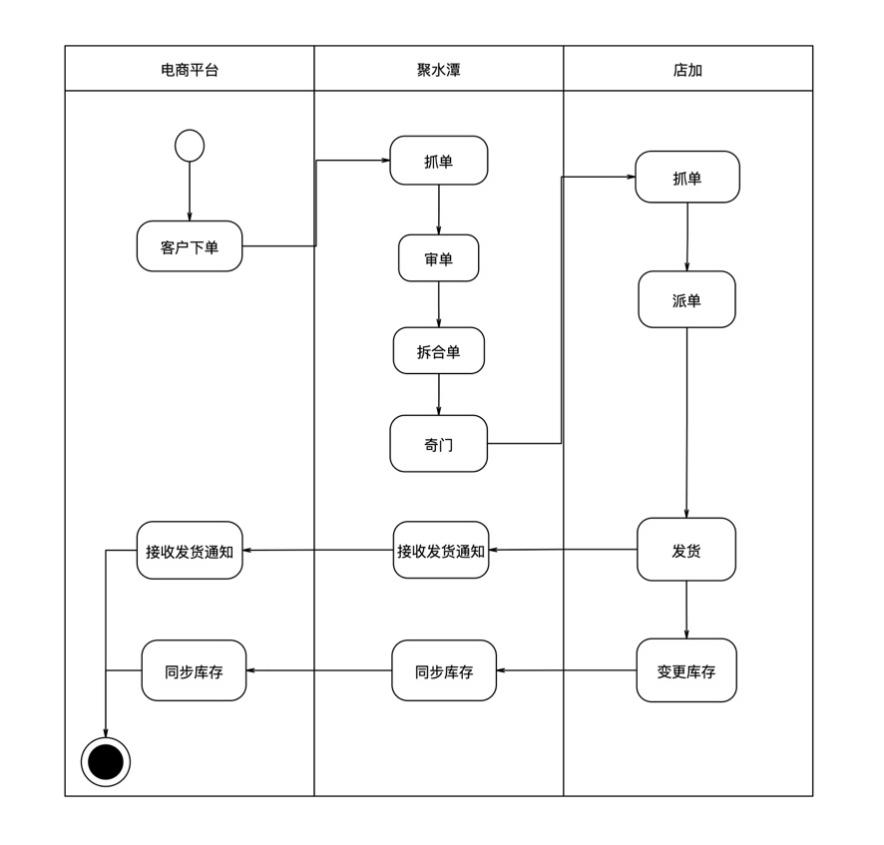 2、 零售业务-线下或自有商城订单电商仓发货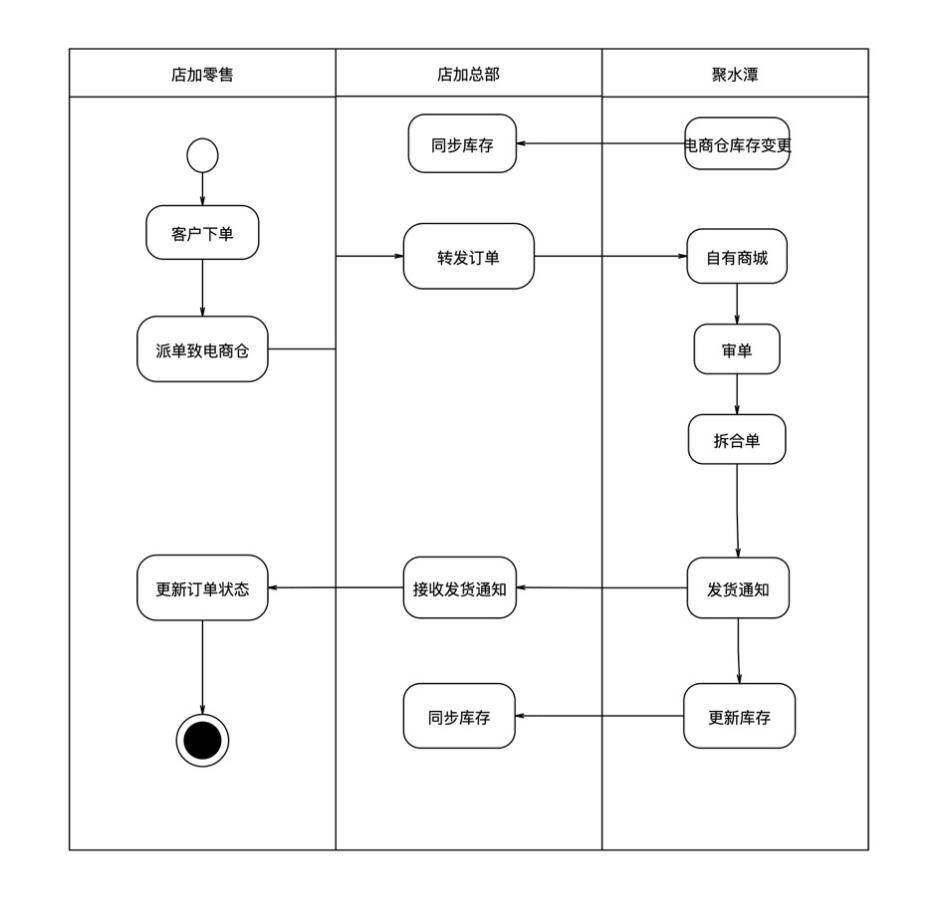 3、批发业务-总部配货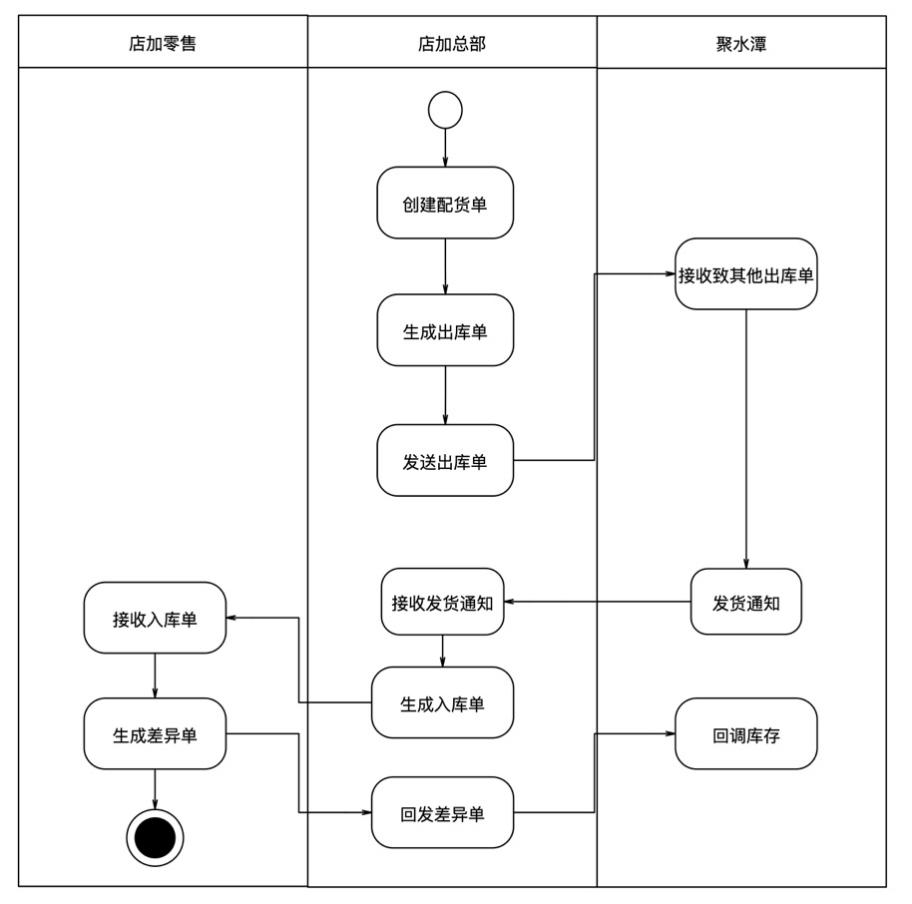 4、批发业务-店铺补货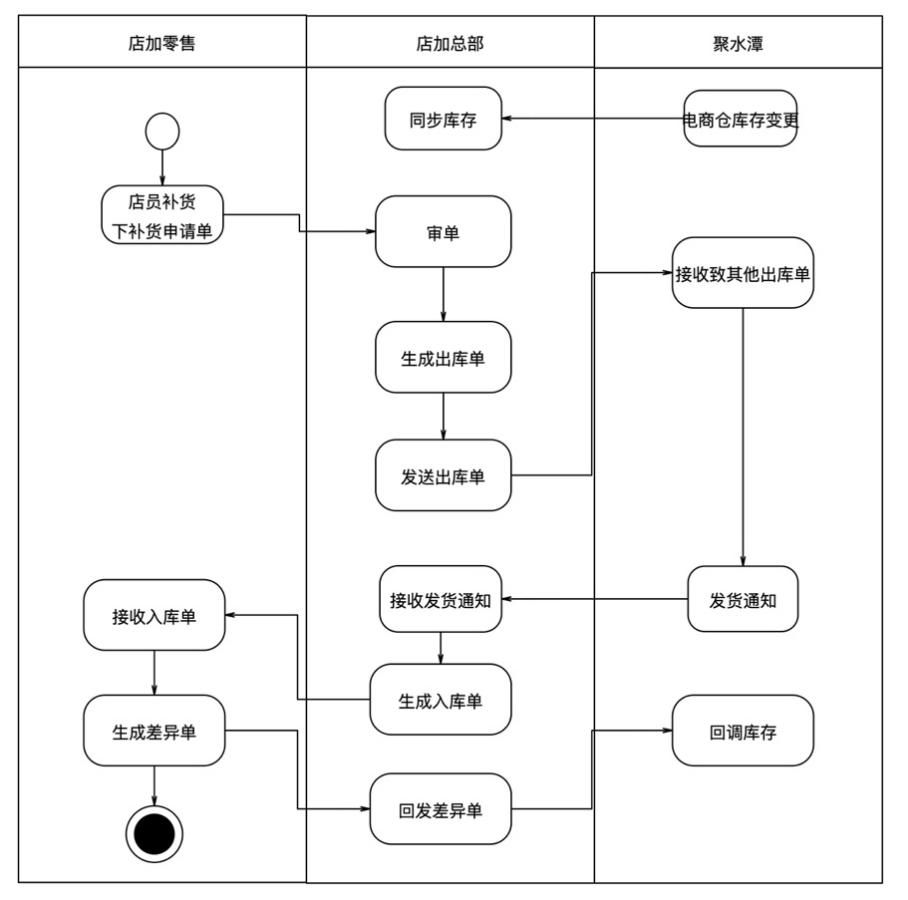 5、批发业务-店铺退货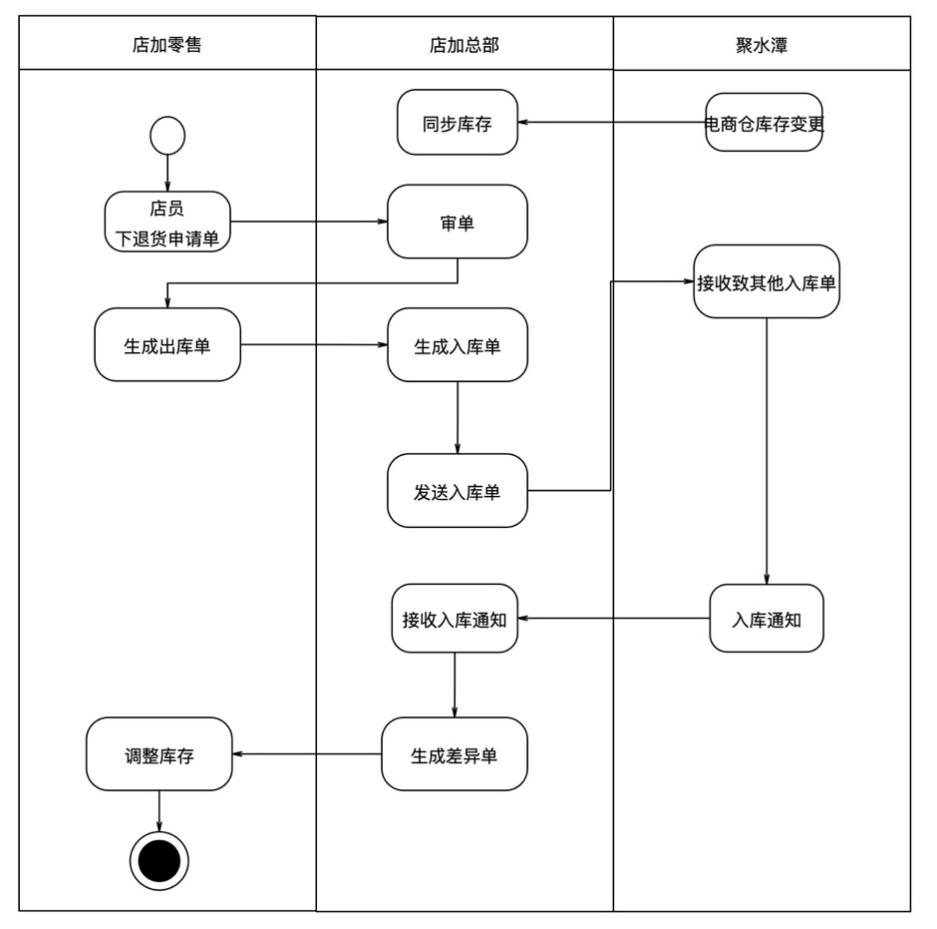 6、批发业务-店店调拨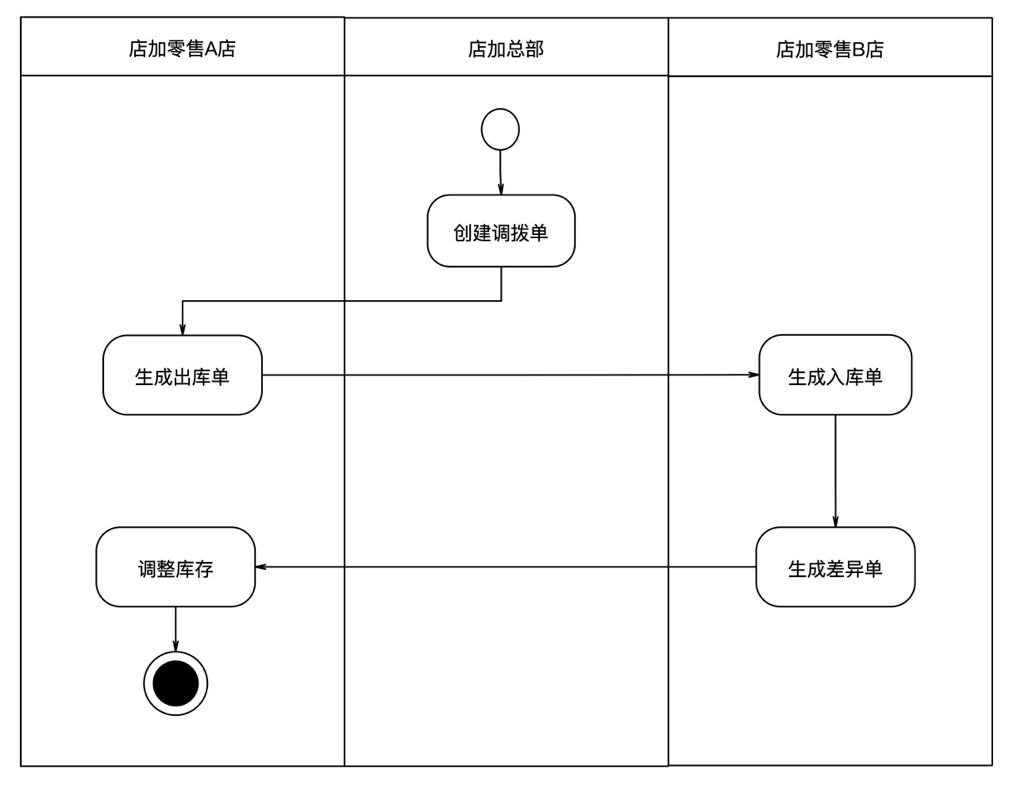 修订人修订日期版本号景天,菖蒲2021年04月13日V1.0.0景天2021年05月03日V1.1.0景天2021年07月23日V1.1.1山姜2022年12月13日V1.1.2店加字段聚水潭字段商品名称商品名称货号货号商品编码SKU编码条形码国际条形码颜色聚水潭属性尺码聚水潭属性品牌品牌标准成本价成本价(采购价)标准吊牌价市场|吊牌价标准零售价一口价年份需根据客户实际情况沟通确认季节需根据客户实际情况沟通确认波段需根据客户实际情况沟通确认商品层需根据客户实际情况沟通确认风格需根据客户实际情况沟通确认系列需根据客户实际情况沟通确认